ANGLEŠČINA – 2.a, 2.b(ponedeljek, 6. 4.)Ponovno si poglej predstavitev (lahko tudi večkrat) z oblačili, seveda zadnje naloge ni potrebno še 1x delati. CTRL + klik:   - OBLAČILADanes bomo del ure namenili ponovitvi za nazaj.poišči tabelo z oblačili v zvezku, s pomočjo staršev ali pa starejših bratov ali sester USTNO ponovi besede za oblačila in povedi. (PRIMER: dress – The dress is pink.) – če se le da, naredi to za vseh 16 oblačilNariši sebe in še tisto osebo – z oblačili, ki jih imata trenutno na sebi. USTNO opiši oba.I'm wearing…/He's wearing/ She's wearing… Nato se s to osebo še pogovarjajta: What are you wearing today? I'm wearing… če je potrebno, si še enkrat zavrti zgornjo predstavitev.Reši še en interaktivni učni list, lahko tudi oba –Lažji: https://www.liveworksheets.com/ho84174zk (v tej vaji se pojavita dve besedi, ki jih ne poznamo, prosim starše, če otroke seznanite (sunglasses – sončna očala; umbrella – dežnik)Težji: https://www.liveworksheets.com/sg7763xt (posnetek je hiter, ampak ga lahko večkrat poslušajo)Toliko za danes.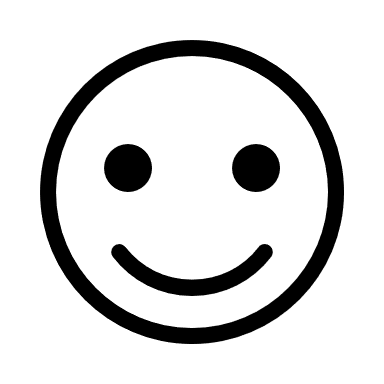 